 八戸工場大学2018　受講生募集●受講生　　…全プログラムに参加できます。募集人数　35人（定員を超えた場合は申込用紙の記載内容を参考に選考いたします。）参加料　無料　※材料や課外活動の実費の負担があります。内容　講義（3回）、課外活動、サークル活動参加資格　工場や産業、またはアートに興味がある方。アートの経験や技術は全く問いません。　　　　　　可能な限り、年間通して受講してください。申込方法　裏面の申込用紙に必要事項を記入し、Eメール、FAX、郵送等でお申込ください。　　　　　　持込の場合は、まちづくり文化推進室までご提出ください。結果の連絡　合否にかかわらず、申込者全員へ郵送にてお知らせいたします。●聴講生　　…気になる講義を聴講できます。（1回限り）申込方法　講義の3日前までに、電話かメールでお申込みください。（先着順、若干名）内　　　容　いずれかの講義（１回）を聴講Q & AQ：八戸工場大学は正規の大学ですか？学位や資格は取得できますか？A：八戸工場大学は、学校法人法で定める大学ではありませんので、学位や資格を取得することはできません。連続した講義で能動的に学び、発信していくことから大学という呼称にしています。Q：すべての活動に参加することが難しいのですが、気に入った講義だけを受講することはできますか？A：「受講生」は、基本的に、年間通じて全ての活動に参加できる方を対象としています。（やむをえない場合はお休みしても大丈夫です）１回のみの受講は聴講生枠でお申し込みください。（要事前申込）Q：「アートプロジェクト」とは何ですか？　美術や音楽などアート経験がなくても大丈夫ですか？ A：工場をテーマに、アーティストや工場と連携して行うアートイベントです。これまでに、工場から出る煙（水蒸気）をライトアップするイベントの運営や、はっち市（クラフト市）に参加して工場をモチーフにしたグッズの制作・販売を行いました。アート経験がなくても大丈夫。得意分野やできることで参加していただき、新たな工場の楽しみ方を体験してみてください。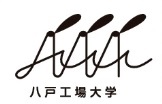 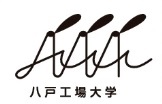 　　　八戸工場大学2018　申込用紙氏名（ふりがな）　　　　　　　　　　　　　　　　　　（　　　　　　　　　　　　　　）性別　　男　・　女	　・生年月日／年齢：　　　年　　　月　　　日　　　歳（H30年8月5日現在）住所 　〒電話番号　　　　　（　　　　）メール応募多数の場合、申込用紙の「熱意」で選考しますので、張り切ってご記入ください！１、八戸工場大学をどこで知りましたか？パンフレット（入手場所　　　　　　　　）　 広報はちのへ　　　八戸工場大学Web　　　新聞・ラジオFacebookやtwitterなどのSNS　　友人の紹介　　その他（　　　　　　　　　　　　　	　　　）２、申込みは初めてですか？　　　はい　 → 質問Aに記入してください　　いいえ → 質問AとBに記入してくださいA、申込みのきっかけや意気込み。また、特に楽しみにしている内容があれば教えてください。B、これまで受講した講義や活動で、印象に残っているものと理由を教えてください。３、工場またはアートのどんなところに魅力や興味を感じますか？４、その他（趣味、特技、質問など）※ご記入いただいた個人情報は、本事業運営のために必要な範囲内で使用させていただきます。